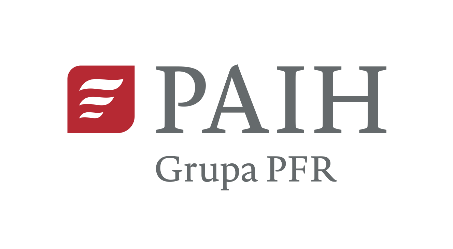 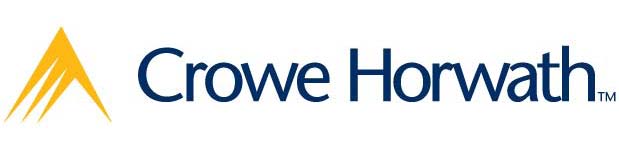 PROGRAM WARSZTATÓWData:23 listopada 2017 r.Godzina 10.00Miejsce: Centrum Prasowe PAIH, ul. Bagatela 12,Warszawa9:30-10:00Rejestracja gości10:00-10:20Architektura wsparcia PAIH dedykowana polskim firmomAleksander Libera, Polska Agencja Inwestycji i Handlu10:20-11:10How to do business in Vietnam Nguyen Quynh Nam, Crowe Horwath**prezentacja w języku angielskim11:10-11:40Dostępne instrumenty wsparcia i produkty ubezpieczeniowe KUKE S.AKarol Kępka, Korporacja Ubezpieczeń Kredytów Eksportowych11:40-11:50Zabezpieczanie transakcji eksportowych i finansowanie odbiorców polskichtowarów i usług na rynku wietnamskimMichał Wierzchowiecki, Bank Gospodarstwa Krajowego12:00-13:00Lunch, dyskusja w kuluarach